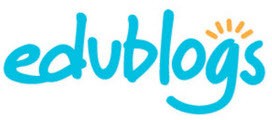 AS PE SAU EDUBLOG DVS.Această atribuire este proiectat pentru a rula în DL 10.Blogging-ul este o piesă importantă de partajare de învățare public.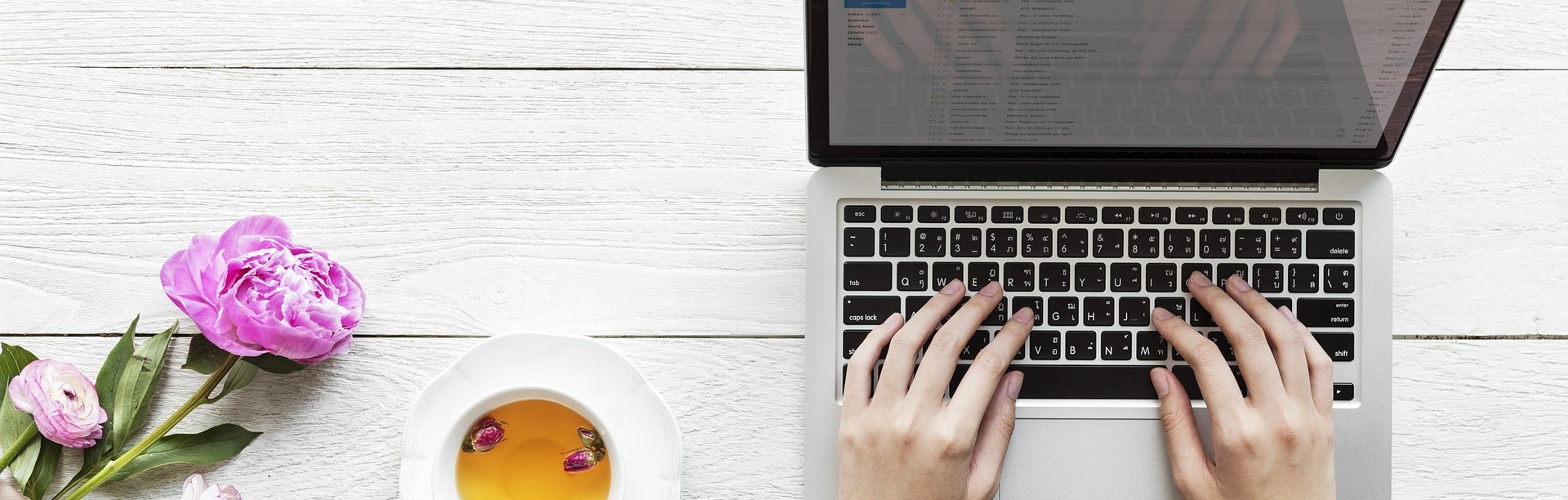 Pasul 1 accesul la contul  edublogUrmați instrucțiunile din manualul edublogs pentru a accesa contul dvs .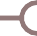 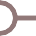 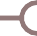 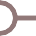 Setarea etapei 2Puteți lăsa tema stabilite în avion și trece la pasul 3SauPuteți alege o altă temă pentru a particulariza tema schimbării titluluiTe rugăm să te asiguri că îți putem vedea meniulPasul 3 prima paginăpe pagina ta despre mine, te rog să te prezinți. Vă rugăm să partajați doar ceea ce vă simțiți confortabil de partajare și toate informațiile ar trebui să nu fie identificabile pentru tine.1 ABS,-3-5 propoziții 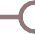 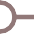 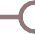 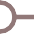 Pasul 4 prima blogpostsCreați un post de blog pentru următoarele (3 posturi de blog în total):Clip YouTube Imagine de impactcitat care înseamnă ceva pentru tine/Me Hai, nag ra, vale nte 201 9EvaluareDe ce nu te-ai făcut să te-ai descărcat	 : 	  	În această sarcină, veți crea conținut original pe blog-ul nou!Data limita: 18 octombrie, 2019Vă rugăm să faceți stima de sine (pagina următoare   ) și trimiteți-l la un digital Learning 10 coș de la biroul principal.Marchează mesajele noi ca assignment1Fluențele pe care le vom evalua sunt media și creativitatea:Media-să poată interpreta și analiza mass-media pentru a decoda mesajele și a crea conținut original.Creativitate-identificarea provocărilor, dezvoltarea și generarea ideilor în moduri noi și creative de a demonstra învățarea.vom evalua produsul final:surse media pentru eficiență și eficiență maximă. Cât de eficient a fost video, imagine și citate ați ales, ne arată cine ești? Ai adăugat Zenit-ul? Este un Zenit?Înțelegerea și punerea în aplicare a principiilor de proiectare pentru a îmbunătăți prezentarea vizuală. Ai fost atent în considerare aspecte de design atunci când vine vorba de pagina ta și trei posturi?A curatate un blog digital pentru a exprima opiniile personale și perspective tine. V-ați exprimat gândurile pe deplin și scrie cel puțin un paragraf (3-5 fraze)?RubricaCe vrei să observăm?Ce am observat?da? Unde este?Doar incepand (1)Ați făcut acest lucru, dar unele elemente lipsesc unele detaliisă ajungi acolo (2)Știi ce faci!Ai reusit! 3Alege sursa media potrivita pentru eficienta maxima si eficienta. Cât de eficient a fost video, imagine și citat ați ales în descriindu-te?Ați adăugat Creative Commons videoclipuri și imagini și vă aduce surse de resurse?Înțelegerea și punerea în aplicare a principiilor de proiectare pentru a îmbunătăți prezentarea vizuală. Ai fost atent în considerare aspectul de design atunci când vine vorba de pagina ta și trei posturi?Curated un blog digital pentru a exprima opiniile personale și perspective tine. V-ați exprimat gândurile pe deplin și să îndeplinească parametrii de cel puțin un paragraf (3-5 sentințe)? Ați furnizat o idee de ce posturi avea sens pentru tine?Scorul general:/9